Prejšnjo uro sva si pogledala, kako so živeli ljudje v kameni dobi in dobi kovin, kajne? To uro pa bova pogledala še malce v prazgodovino na ozemlju današnje Slovenije. Pripravi vse potrebno za pouk družbe. Greva? Veselo na delo!Odpri učbenik str. 83/IG:Preberi besedilo Prazgodovina na ozemlju današnje Slovenije   Kje in kako so živeli koliščarji?Interaktivno gradivo: https://www.radovednih-pet.si/vsebine/rp5-dru-sdz-osn/Oglej si videoposnetek Prazgodovina na slovenskih tleh. Ustno odgovori na vprašanja: - Kje je bilo najdeno najstarejše glasbilo? Opiši ga.- Kako so živeli neandertalci?- Kje si lahko ogledaš koščeno piščal?- Kje so živeli koliščarji? Zakaj ravno tam?- Kako so živeli?- Opiši njihovo hišo.- Katero kovino so poznali?- Kaj so našli arheologi na Ljubljanskem barju leta 2002?- Najdbo opiši.- Opiši situlo z Vač.- Zakaj so jo uporabljali?- Kateri od prikazanih predmetov ti je najbolj všeč? Zakaj?Si končal? Dobro, čaka te še  zapis v zvezek. MV dopolni s pomočjo učbenika in IG. Pazi na obliko in pisavo!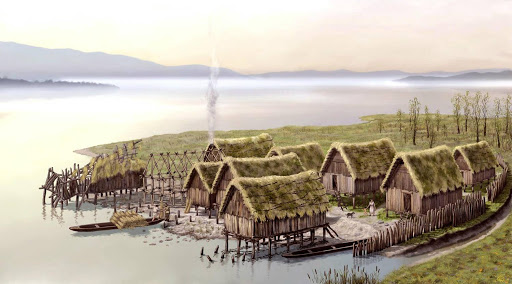 Koliščarsko naselje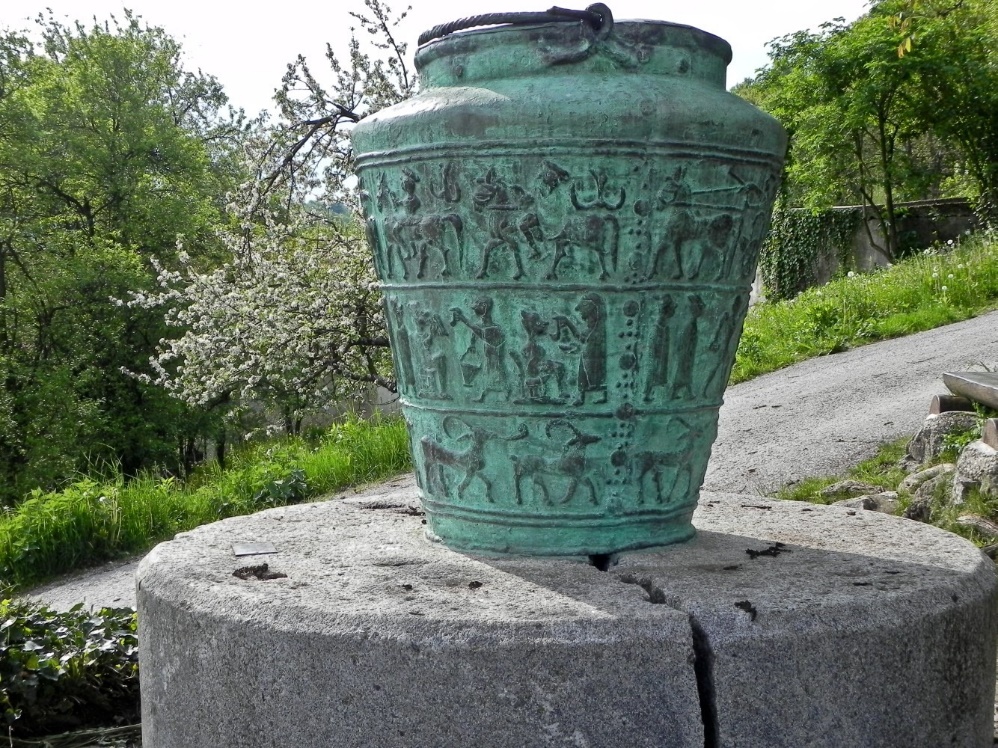 Situla iz VačČe želiš, si lahko še enkrat pogledaš film: (kopiraj povezavo in jo prilepi v googlov iskalnik)Kolišča na Ljubljanskem barju: https://www.youtube.com/watch?v=m_3uXApIH1oSi končal? Bravo! To je to!                                                                                                                                           Prazgodovina na ozemlju današnje Slovenije                    PRAZGODOVINSKE                       NAJDBE                                                   Ljubljansko barje- KOLIŠČARJI                                                                                               (kolo z osjo- najdba pri Verdu)piščal iz kosti jamskega medveda(v jami Divje babe blizu Cerknega)                                              situla (vedro iz brona) iz Vač pri Litiji